APPLICATION FOR CAREER ADVANCEMENT SCHEME (TEACHERS)(Application form without API)Separate application should be filed for each upward movement17.	Details of experience (Evidence to be enclosed including Pay details)                     (Start from the most recent experience)                          18. 	Study abroad		:19. 	Post-Doctoral Experience		:20.	Courses attended: Mandatory from Stage 2- Stage 3. Refer Table I. (Use separate sheet as enclosures if needed)21.	List of enclosures			:DECLARATION	I hereby declare that all the information given in this application are true to the best of my knowledge and belief. If the information found are in correct, in any stage, my upward movement to the post will be forfeited. Place:Date:	                                                                                  				SignatureForwarded to the Registrar, Annamalai University, Annamalainagar – 608 002.Signature of the Head of the Department (with Seal)Signature of the Dean (with Seal)For Deputed Staff MembersSignature of the H.O.D. (with Seal)Signature of  Principal  / Dean (with Seal)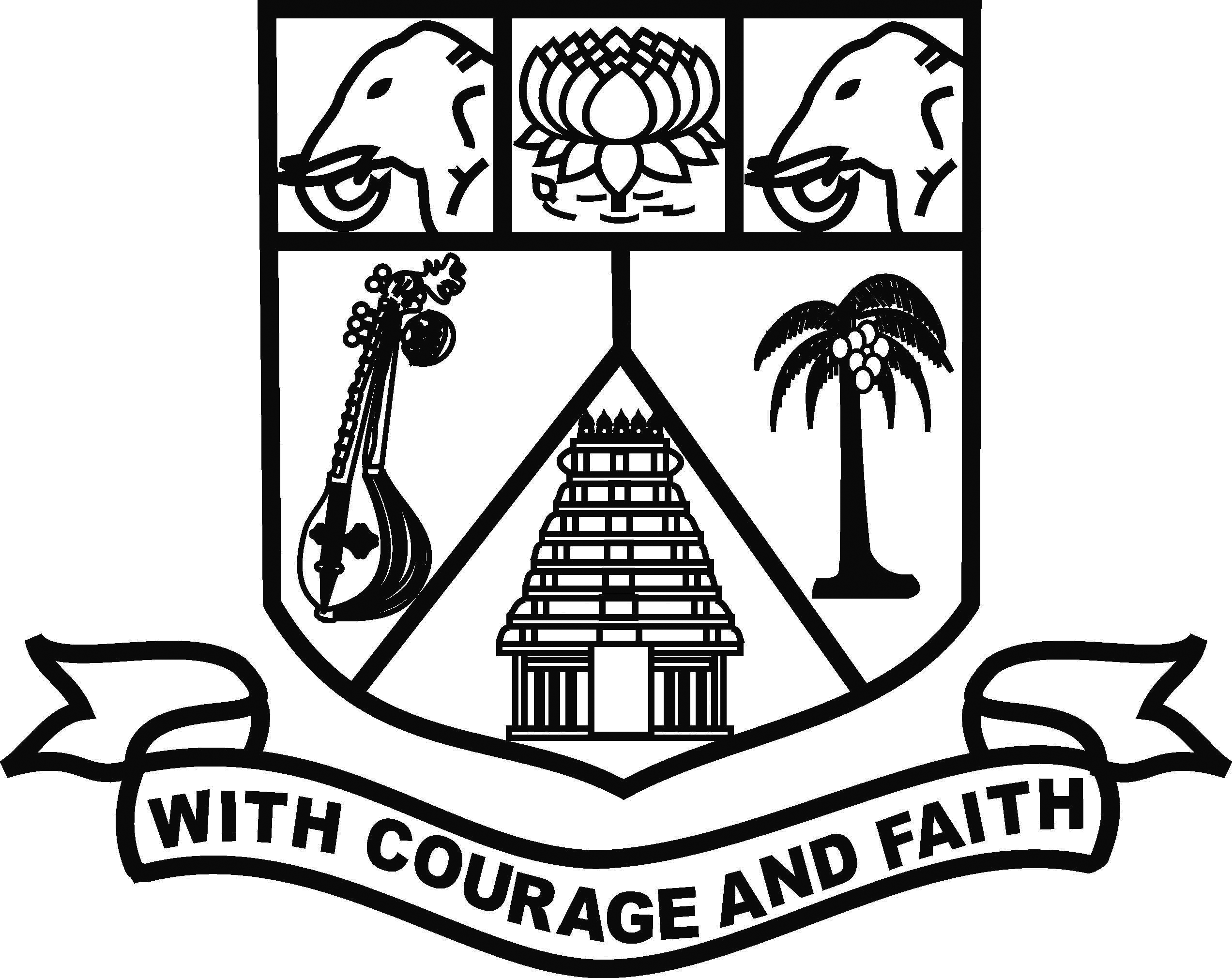 ANNAMALAI UNIVERSITY       ANNAMALAINAGAR – 608 002Stage2toStage31.Name of the applicant in full with initials at the end (in Block Letters):2.Date of Birth:3.Gender:4.Employee ID:5.Present post held :6.Date of Appointment for the present post:7.Department  :8.Campus/College of Appointment:9.Faculty:10.Pay Band:11.Present Pay and AGP:12.Movement Applied for :13.Date on which eligible for movement:14.Title of the thesis of award of the Doctoral Degree:15.Date of Viva-Voce Examination for the award of Ph.D. Degree:16.Details of Academic Qualifications ( Start from the most recent degree and list up to SSLC )      ( Attach self-attested copies of certificates)Details of Academic Qualifications ( Start from the most recent degree and list up to SSLC )      ( Attach self-attested copies of certificates)Details of Academic Qualifications ( Start from the most recent degree and list up to SSLC )      ( Attach self-attested copies of certificates)DegreeBranchUniversity / Board Month & Yearof PassingMarks / CGPA Class Name & address of the Institution/ OrganizationPost heldScale of Pay /Pay BandPeriod of servicePeriod of serviceDurationDurationDurationName & address of the Institution/ OrganizationPost heldScale of Pay /Pay BandFromToYMDTotalTotalTotalTotalTotalCountry visitedPeriod of visitPeriod of visitPurpose of visitCountry visitedFromToPurpose of visitNationalNationalInternationalInternationalInternationalUniversityNo. of YearsUniversity No. of YearsCountrySl. NoName of CoursePlaceDurationSponsoring Agency1234(i)Proof for mandatory qualification (UG, PG, Ph.D.)Yes/No(ii)Proof for Teaching Experience after mandatory qualification for the postYes/No(iii)Proof for post-doctoral experienceYes/No(iv)Proof for Study-AbroadYes/No(v)Copies of publications in the order of International and National Journals along with the proof of impact factors (in the order as listed in the application)Yes/No(vi)Copies of publications in the order of International and National Conferences along with the proof of impact factors (in the order as listed in the application)Yes/No(vii)Copies of Certificates for attending CoursesYes/No